LOYOLA COLLEGE (AUTONOMOUS), CHENNAI – 600 034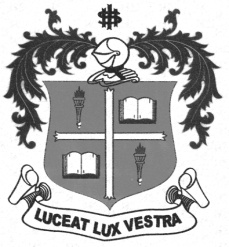 B.A., B.Com., DEGREE EXAMINATION – HIS, ECO, ENG. & COMM.FOURTH SEMESTER – APRIL 2012SO 4202 / 4201 - GENERAL SOCIOLOGY                 Date : 19-04-2012 	Dept. No.	        Max. : 100 Marks                 Time : 1:00 - 4:00 	                                             SECTION   -  A Define or explain the following in 30 words each:                                      (10 x 2 = 20 marks)01) Applied Sociology.  02) Subject matter of Sociology.03) Association.04) Social Stratification.05) Culture.06) Status and Role.07) Feudalism.08) Unsocial group.09) Revolution and Evolution.10) Social Progress and Social Development.SECTION – BAnswer any FIVE of the following in 300 words each:                                (5 x 8 = 40 marks)11) Trace the origin and development of Sociology.12) What is the meaning of “Liberty, Equality and Fraternity”?13) Bring out the relationship between History and sociology.14) Discuss the unique functions of religion as an institution.15) Explain the various types of families.16) Bring out the role of ethnocentrism.17) Explain the Linear Theory of social change.SECTION   -  CAnswer any  TWO  of the following in 1200 words each:                      ( 2 x 20 = 40 marks )18) Explain the nature and scope of Sociology and bring out its importance to India.19) Examine the nature and importance of Primary and Secondary Groups.20) Critically examine the role of climate as a factor of social change.21) Explain the agencies of socialization.*********